На службе Родине21.02.2012 | ГАЗЕТА "КУЗБАСС", ОБЩЕСТВОНужно ли мужчине служить в армии? Что вам запомнилось во время службы в армии?Об этом – размышления-воспоминания известных в Кузбассе людей, знакомых с военной службой непонаслышке.Техника на грани фантастики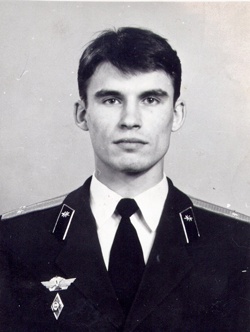 Дмитрий КИСЛИЦЫН, уполномоченный по правам ребенка в Кемеровской области. После окончания в 1988 году Кемеровского высшего военного командного училища связи пять лет служил в советских, а затем и российских Вооруженных силах. Воинское звание – капитан запаса.– Армия научила меня многому. В частности, дала необходимые знания, научила анализировать ситуацию и делать из нее необходимые выводы, быстро принимать решения, несмотря ни на что достигать поставленной цели, брать на себя ответственность за порученное дело, выработала характер, здоровые амбиции, смекалку. Но, пожалуй, главное, – она дала своеобразную путевку в жизнь. Поэтом я считаю, что любому мужчине нужно пройти через военную службу – конечно, если позволяет здоровье.Чем запомнилась армия? Так уж сложилось, что после окончания военного училища связи я попал в группу советских войск в Германии. Служил командиром взвода в отдельном батальоне связи в городе Наумбург – это неподалеку от Лейпцига. Тогда наши войска уже постепенно выводили из Восточной Европы. Нам пришлось стать невольными свидетелями и разрушения Берлинской стены, и распада социалистической Германии, и ее объединения с Западной. По сути, менялся мир вокруг нас…Вскоре после моего прибытия в ГДР я стал критически относиться к разговорам о немецкой педантичности и аккуратности. В Германию я приехал в июле. Естественно, в летней форме с коротким рукавом. Из вещей взял только самое необходимое, в том числе повседневную да полевую военную форму одежды. А остальное обмундирование – демисезонное, зимнее и прочее, – чтобы не тащить с собой через полстраны и пол-Европы, отправил из Кемерова багажом. Думал, что максимум через месяц–полтора дойдет до места назначения, и осень встречу, как положено. До конца лета все было нормально: погода стояла теплая, солнышко припекало – красота. Потом настала осень, пошли дожди, похолодало, а мой багаж все не приходил: как мне сказали, где-то затерялся – то ли в Союзе, то ли в Германии. Все мои попытки отыскать его успехом не увенчались. Природный оптимизм стал постепенно угасать. Спасибо, выручили сослуживцы – такие же, как я, молодые офицеры, приехавшие сюда на год-два раньше, и уже успевшие немного обжиться и обрасти лишним военным скарбом. Кто-то одолжил мне свой бушлат, кто-то – шинель, кто-то – зимнюю шапку, шарф, теплые перчатки… Правда, кое-что было не по размеру, но, как говорится, это были уже мелочи жизни. Главное, служить было можно. Так и проходил я около полугода в одежде с чужого плеча, пока, наконец, случайно не нашел свой багаж. Оказывается, его по ошибке почему-то доставили в другой город и другой гарнизон, где он с тех пор и лежал в целости и сохранности…Были и анекдотичные случаи. В качестве командира взвода связи мне частенько приходилось принимать участие в военных учениях. Как-то после очередных учений мы возвращались в свой гарнизон, и надо же было такому случиться, что наш «ЗИЛ-131» заглох. В этом грузовике два топливных бака, и водитель – совсем еще молодой солдатик – просто не успел вовремя переключиться с пустого бака на полный. Машина заглохла как раз возле остановки общественного транспорта. Немцы, скучавшие на ней до нашего появления, вдруг оживились, стали посмеиваться и показывать пальцами в нашу сторону: вот, мол, оно, чудо советской военной техники, даже на хорошей дороге глохнет, а что, мол, будет, если на грунтовку съедет? К тому времени водитель уже переключился на полный топливный бак, подкачал насосом бензин, и хотел уже завести машину и ехать дальше, но я его остановил. Давай, говорю, покажем местным жителям, какая у нас крутая техника. Принеси, мол, ведро воды из колонки – а она рядом с остановкой – и залей в пустой бак. Пусть немцы подумают, что наши машины могут ездить на обычной воде! Водитель так и поступил. Причем для вида он подошел к своей роли очень серьезно. Глядя за его действиями, немцы только покатывались со смеху и крутили пальцами у виска. Но надо было видеть, как вытянулись их лица, когда наша машина, взревев после ведра воды, буквально рванула с места и вскоре исчезла у них из вида. Приехав в гарнизон, мы слили воду из пустого бака, и залили его бензином. А среди местных жителей, слышал, еще долго ходили разговоры о «чуде советского военно-технического прогресса», которому для дозаправки вместо топлива нужна лишь обычная вода…Подготовил Дмитрий ТОЛКОВЦЕВ.На фото :выпускник Кемеровского высшего военного командного училища связи лейтенант Дмитрий Кислицын.http://www.kuzbass85.ru/2012/02/21/na-sluzhbe-rodine/